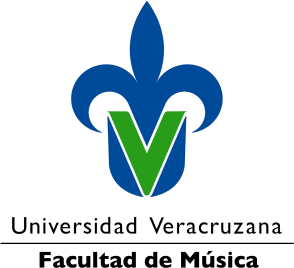 CONSEJO TÉCNICO DE LA FACULTAD DE MÚSICA PRESENTEPor medio de la presente, el/la C.		, estudiante de la Licenciatura en	, con matrícula 	 se dirige a ustedes de la manera más atenta, solicitando la transferencia de las Experiencias Educativas cursadas en la Licenciatura en ___________________________________, con matrícula_____________, que a continuación enlisto:A esta solicitud, adjunto el cárdex certificado (con la firma del secretario) con las Experiencias Educativas cursadas. Sin más por el momento, se agradece su atención.ATENTAMENTEXalapa de Enríquez, Ver.	de	de	.NRCPERIODOEXPERIENCIA EDUCATIVACALIF.CRÉDITOSTRANSFERIR COMO: